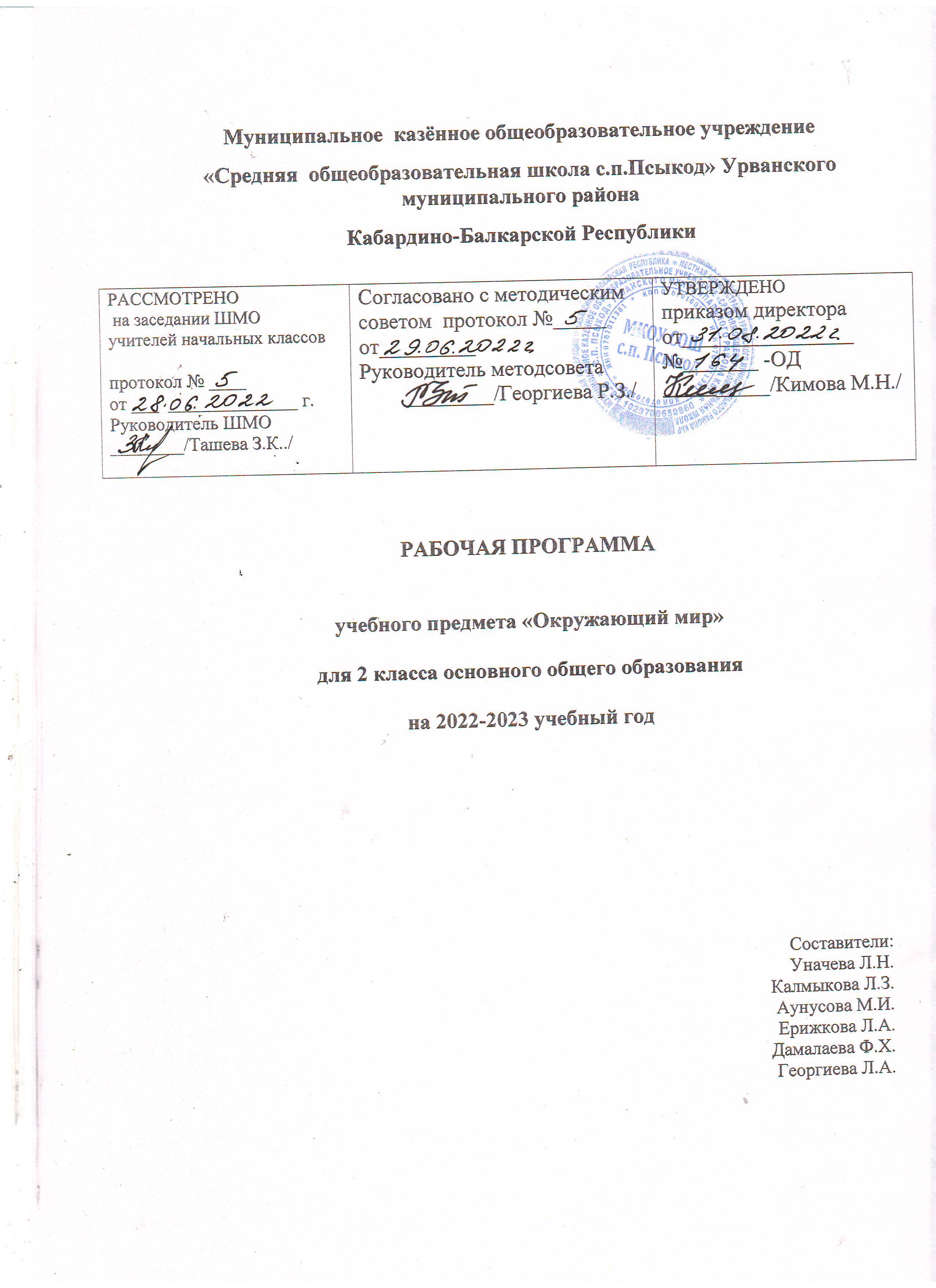 I.Пояснительная записка
     Рабочая программа по учебному предмету «Окружающий мир» составлена на основе  авторской программы А.А.Плешакова  «Окружающий мир» / Предметная линия учебников системы «Школа России». 1—4 классы:пособие для учителей общеобразовательных. организаций / А. А. Плешаков. — М.: Просвещение, 2014г.   Данная программа соответствует стандартам начального общего образования и учебному плану МКОУ СОШ с.п. Псыкод -Положения о рабочей программе учебного курса МКОУ СОШ с.п. ПсыкодЦели изучения учебного предмета «Окружающий мир»формирование целостной картины мира и осознание места в нем человека на основе единства рационально-научного познания и эмоционально-ценностного осмысление ребенком лычного опыта общения с людьми и природой; духовно-нравственное развитие и воспитание личности гражданина в России в условиях культурного и конфессионального многообразия российского общества.Место учебного предмета  «Окружающий мир» в учебном плане.На изучение курса «Окружающий мир» в каждом классе начальной школы отводится 2 часа в неделю. Программа рассчитана на 270 часов: 1 класс – 66 часов (33 учебные недели), 2, 3 и 4 классы - по 68 часов (34 учебные недели).Программа рассчитана на 270 ч.На реализацию программы по учебному предмету «Окружающий мир» предусмотрено:Учебно-методический комплект для обучающихся:А.А.Плешаков: От земли до неба: Атлас – определитель для начальной школы, – М., «Просвещение», 2016 (Образовательная система «Школа России»)А. А. Плешаков «Окружающий мир. 2 класс. Учебник для общеобразовательных учреждений с приложением на электронных носителях. В 2-х частях» Рекомендовано МО и науки РФ М.,«Просвещение»,2016А.А.Плешаков  Окружающий мир: Рабочая тетрадь к учебнику  для 2 класса в 2-х частях. – М., «Просвещение», 2016 (Образовательная система «Школа России»)А.А.Плешаков  Окружающий мир: «Тесты: 2 класс» в 2-х частях. – М., «Просвещение», 2012 (Образовательная система «Школа России»)А. А. Плешаков «Окружающий мир. 3 класс. Учебник для общеобразовательных учреждений с приложением на электронных носителях. В 2-х частях»  Рекомендовано МО и науки РФ М.,«Просвещение», 2016А.А.Плешаков  Окружающий мир: Рабочая тетрадь к учебнику  для 3 класса в 2-х частях. – М., «Просвещение», 2016 (Образовательная система «Школа России»)А.А.Плешаков  Окружающий мир: «Тесты: 3 класс» в 2-х частях. – М., «Просвещение», 2015 (Образовательная система «Школа России»)А. А. Плешаков «Окружающий мир. 4 класс. Учебник для общеобразовательных учреждений с приложением на электронных носителях. В 2-х частях»  Рекомендовано МО и науки РФ М.,«Просвещение», 2015А.А.Плешаков  Окружающий мир: Рабочая тетрадь к учебнику  для 4 класса в 2-х частях. – М., «Просвещение», 2015 (Образовательная система «Школа России»)Контрольно – измерительные материалы. Окружающий мир. 4 класс/ Сос. И.Ф. Яценко. – 5 – е изд., перераб. – М.: ВАКО, 2015. – 96 II.ПЛАНИРУЕМЫЕ РЕЗУЛЬТАТЫ.2 КЛАСС Личностные результатыУ выпускника будут сформированы:внутренняя позиция школьника на уровне положительного отношения к школе, ориентации на содержательные моменты школьной действительности и принятия образца «хорошего ученика»;широкая мотивационная основа учебной деятельности, включающая социальные, учебно­познавательные и внешние мотивы;учебно­познавательный интерес к новому учебному материалу и способам решения новой задачи;ориентация на понимание причин успеха в учебной деятельности, в том числе на самоанализ и самоконтроль результата, на анализ соответствия результатов требованиям конкретной задачи, на понимание оценок учителей, товарищей, родителей и других людей;способность к оценке своей учебной деятельности;основы гражданской идентичности, своей этнической принадлежности в форме осознания «Я» как члена семьи, представителя народа, гражданина России, чувства сопричастности и гордости за свою Родину, народ и историю, осознание ответственности человека за общее благополучие;ориентация в нравственном содержании и смысле как собственных поступков, так и поступков окружающих людей;знание основных моральных норм и ориентация на их выполнение;развитие этических чувств — стыда, вины, совести как регуляторов морального поведения; понимание чувств других людей и сопереживание им;установка на здоровый образ жизни;основы экологической культуры: принятие ценности природного мира, готовность следовать в своей деятельности нормам природоохранного, нерасточительного, здоровьесберегающего поведения;чувство прекрасного и эстетические чувства на основе знакомства с мировой и отечественной художественной культурой.Выпускник получит возможность для формирования:внутренней позиции обучающегося на уровне положительного отношения к образовательной организации, понимания необходимости учения, выраженного в преобладании учебно­познавательных мотивов и предпочтении социального способа оценки знаний;выраженной устойчивой учебно­познавательной мотивации учения;устойчивого учебно­познавательного интереса к новым общим способам решения задач;адекватного понимания причин успешности/неуспешности учебной деятельности;положительной адекватной дифференцированной самооценки на основе критерия успешности реализации социальной роли «хорошего ученика»;компетентности в реализации основ гражданской идентичности в поступках и деятельности;морального сознания на конвенциональном уровне, способности к решению моральных дилемм на основе учета позиций партнеров в общении, ориентации на их мотивы и чувства, устойчивое следование в поведении моральным нормам и этическим требованиям;установки на здоровый образ жизни и реализации ее в реальном поведении и поступках;осознанных устойчивых эстетических предпочтений и ориентации на искусство как значимую сферу человеческой жизни; эмпатии как осознанного понимания чувств других людей и сопереживания им, выражающихся в поступках, направленных на помощь другим и обеспечение их благополучия.Регулятивные универсальные учебные действияВыпускник научится:принимать и сохранять учебную задачу;учитывать выделенные учителем ориентиры действия в новом учебном материале в сотрудничестве с учителем;планировать свои действия в соответствии с поставленной задачей и условиями ее реализации, в том числе во внутреннем плане;учитывать установленные правила в планировании и контроле способа решения;осуществлять итоговый и пошаговый контроль по результату;оценивать правильность выполнения действия на уровне адекватной ретроспективной оценки соответствия результатов требованиям данной задачи;адекватно воспринимать предложения и оценку учителей, товарищей, родителей и других людей;различать способ и результат действия;вносить необходимые коррективы в действие после его завершения на основе его оценки и учета характера сделанных ошибок, использовать предложения и оценки для создания нового, более совершенного результата, использовать запись в цифровой форме хода и результатов решения задачи, собственной звучащей речи на русском, родном и иностранном языках.Выпускник получит возможность научиться:в сотрудничестве с учителем ставить новые учебные задачи;преобразовывать практическую задачу в познавательную;проявлять познавательную инициативу в учебном сотрудничестве;самостоятельно учитывать выделенные учителем ориентиры действия в новом учебном материале;осуществлять констатирующий и предвосхищающий контроль по результату и по способу действия, актуальный контроль на уровне произвольного внимания;самостоятельно оценивать правильность выполнения действия и вносить необходимые коррективы в исполнение как по ходу его реализации, так и в конце действия.Познавательные универсальные учебные действияВыпускник научится:осуществлять поиск необходимой информации для выполнения учебных заданий с использованием учебной литературы, энциклопедий, справочников (включая электронные, цифровые), в открытом информационном пространстве, в том числе контролируемом пространстве сети Интернет;осуществлять запись (фиксацию) выборочной информации об окружающем мире и о себе самом, в том числе с помощью инструментов ИКТ;использовать знаково­символические средства, в том числе модели (включая виртуальные) и схемы (включая концептуальные), для решения задач;проявлять познавательную инициативу в учебном сотрудничестве;строить сообщения в устной и письменной форме;ориентироваться на разнообразие способов решения задач;основам смыслового восприятия художественных и познавательных текстов, выделять существенную информацию из сообщений разных видов (в первую очередь текстов);осуществлять анализ объектов с выделением существенных и несущественных признаков;осуществлять синтез как составление целого из частей;проводить сравнение, сериацию и классификацию по заданным критериям;устанавливать причинно­следственные связи в изучаемом круге явлений;строить рассуждения в форме связи простых суждений об объекте, его строении, свойствах и связях;обобщать, т. е. осуществлять генерализацию и выведение общности для целого ряда или класса единичных объектов, на основе выделения сущностной связи;осуществлять подведение под понятие на основе распознавания объектов, выделения существенных признаков и их синтеза;устанавливать аналогии;владеть рядом общих приемов решения задач.Выпускник получит возможность научиться:осуществлять расширенный поиск информации с использованием ресурсов библиотек и сети Интернет;записывать, фиксировать информацию об окружающем мире с помощью инструментов ИКТ;создавать и преобразовывать модели и схемы для решения задач;осознанно и произвольно строить сообщения в устной и письменной форме;осуществлять выбор наиболее эффективных способов решения задач в зависимости от конкретных условий;осуществлять синтез как составление целого из частей, самостоятельно достраивая и восполняя недостающие компоненты;осуществлять сравнение, сериацию и классификацию, самостоятельно выбирая основания и критерии для указанных логических операций;строить логическое рассуждение, включающее установление причинно­следственных связей;произвольно и осознанно владеть общими приемами решения задач.Коммуникативные универсальные учебные действияВыпускник научится:адекватно использовать коммуникативные, прежде всего речевые, средства для решения различных коммуникативных задач, строить монологическое высказывание (в том числе сопровождая его аудиовизуальной поддержкой), владеть диалогической формой коммуникации, используя в том числе средства и инструменты ИКТ и дистанционного общения;допускать возможность существования у людей различных точек зрения, в том числе не совпадающих с его собственной, и ориентироваться на позицию партнера в общении и взаимодействии;учитывать разные мнения и стремиться к координации различных позиций в сотрудничестве;формулировать собственное мнение и позицию;договариваться и приходить к общему решению в совместной деятельности, в том числе в ситуации столкновения интересов;строить понятные для партнера высказывания, учитывающие, что партнер знает и видит, а что нет;задавать вопросы;контролировать действия партнера;использовать речь для регуляции своего действия;адекватно использовать речевые средства для решения различных коммуникативных задач, строить монологическое высказывание, владеть диалогической формой речи.Выпускник получит возможность научиться:учитывать и координировать в сотрудничестве позиции других людей, отличные от собственной;учитывать разные мнения и интересы и обосновывать собственную позицию;понимать относительность мнений и подходов к решению проблемы;аргументировать свою позицию и координировать ее с позициями партнеров в сотрудничестве при выработке общего решения в совместной деятельности;продуктивно содействовать разрешению конфликтов на основе учета интересов и позиций всех участников;с учетом целей коммуникации достаточно точно, последовательно и полно передавать партнеру необходимую информацию как ориентир для построения действия;задавать вопросы, необходимые для организации собственной деятельности и сотрудничества с партнером;осуществлять взаимный контроль и оказывать в сотрудничестве необходимую взаимопомощь;адекватно использовать речевые средства для эффективного решения разнообразных коммуникативных задач, планирования и регуляции своей деятельности.Чтение. Работа с текстом (метапредметные результаты)В результате изучения всех без исключения учебных предметов на при получении  начального общего образования выпускники приобретут первичные навыки работы с содержащейся в текстах информацией в процессе чтения соответствующих возрасту литературных, учебных, научно­ познавательных текстов, инструкций. Выпускники научатся осознанно читать тексты с целью удовлетворения познавательного интереса, освоения и использования информации. Выпускники овладеют элементарными навыками чтения информации, представленной в наглядно-символической форме, приобретут опыт работы с текстами, содержащими рисунки, таблицы, диаграммы, схемы.У выпускников будут развиты такие читательские действия, как поиск информации, выделение нужной для решения практической или учебной задачи информации, систематизация, сопоставление, анализ и обобщение имеющихся в тексте идей и информации, их интерпретация и преобразование. Обучающиеся смогут использовать полученную из разного вида текстов информацию для установления несложных причинно-следственных связей и зависимостей, объяснения, обоснования утверждений, а также принятия решений в простых учебных и практических ситуациях.Выпускники получат возможность научиться самостоятельно организовывать поиск информации. Они приобретут первичный опыт критического отношения к получаемой информации, сопоставления ее с информацией из других источников и имеющимся жизненным опытом.Работа с текстом: поиск информации и понимание прочитанногоВыпускник научится:находить в тексте конкретные сведения, факты, заданные в явном виде;определять тему и главную мысль текста;делить тексты на смысловые части, составлять план текста;вычленять содержащиеся в тексте основные события и
устанавливать их последовательность; упорядочивать информацию по заданному основанию;сравнивать между собой объекты, описанные в тексте, выделяя 2—3 существенных признака;понимать информацию, представленную в неявном виде (например, находить в тексте несколько примеров, доказывающих приведенное утверждение; характеризовать явление по его описанию; выделять общий признак группы элементов);понимать информацию, представленную разными способами: словесно, в виде таблицы, схемы, диаграммы;понимать текст, опираясь не только на содержащуюся в нем информацию, но и на жанр, структуру, выразительные средства текста;использовать различные виды чтения: ознакомительное, изучающее, поисковое, выбирать нужный вид чтения в соответствии с целью чтения;ориентироваться в соответствующих возрасту словарях и справочниках.Выпускник получит возможность научиться:использовать формальные элементы текста (например,
подзаголовки, сноски) для поиска нужной информации;работать с несколькими источниками информации;сопоставлять информацию, полученную из нескольких источников.Работа с текстом   преобразование и интерпретация информацииВыпускник научится:пересказывать текст подробно и сжато, устно и письменно;соотносить факты с общей идеей текста, устанавливать простые связи, не показанные в тексте напрямую;формулировать несложные выводы, основываясь на тексте; находить аргументы, подтверждающие вывод;сопоставлять и обобщать содержащуюся в разных частях текста информацию;составлять на основании текста небольшое монологическое высказывание, отвечая на поставленный вопрос.Выпускник получит возможность научиться:делать выписки из прочитанных текстов с учетом цели их дальнейшего использования;составлять небольшие письменные аннотации к тексту, отзывы о прочитанном.Работа с текстом: оценка информацииВыпускник научится:высказывать оценочные суждения и свою точку зрения о прочитанном тексте;оценивать содержание, языковые особенности и структуру текста; определять место и роль иллюстративного ряда в тексте;на основе имеющихся знаний, жизненного опыта подвергать сомнению достоверность прочитанного, обнаруживать недостоверность получаемых сведений, пробелы в информации и находить пути восполнения этих пробелов;участвовать в учебном диалоге при обсуждении прочитанного или прослушанного текста.Выпускник получит возможность научиться:сопоставлять различные точки зрения;соотносить позицию автора с собственной точкой зрения;в процессе работы с одним или несколькими источниками выявлять достоверную (противоречивую) информацию.Формирование ИКТ­ компетентности обучающихся (метапредметные результаты)В результате изучения всех без исключения предметов на уровне начального общего образования начинается формирование навыков, необходимых для жизни и работы в современном высокотехнологичном обществе. Обучающиеся приобретут опыт работы с информационными объектами, в которых объединяются текст, наглядно-графические изображения, цифровые данные, неподвижные и движущиеся изображения, звук, ссылки и базы данных и которые могут передаваться как устно, так и с помощью телекоммуникационных технологий или размещаться в Интернете.Обучающиеся познакомятся с различными средствами информационно-коммуникационных технологий (ИКТ), освоят общие безопасные и эргономичные принципы работы с ними; осознают возможности различных средств ИКТ для использования в обучении, развития собственной познавательной деятельности и общей культуры.Они приобретут первичные навыки обработки и поиска информации при помощи средств ИКТ: научатся вводить различные виды информации в компьютер: текст, звук, изображение, цифровые данные; создавать, редактировать, сохранять и передавать медиасообщения.Выпускники научатся оценивать потребность в дополнительной информации для решения учебных задач и самостоятельной познавательной деятельности; определять возможные источники ее получения; критически относиться к информации и к выбору источника информации.Они научатся планировать, проектировать и моделировать процессы в простых учебных и практических ситуациях.В результате использования средств и инструментов ИКТ и ИКТ-ресурсов для решения разнообразных учебно-познавательных и учебно-практических задач, охватывающих содержание всех изучаемых предметов, у обучающихся будут формироваться и развиваться необходимые универсальные учебные действия и специальные учебные умения, что заложит основу успешной учебной деятельности в средней и старшей школе.Знакомство со средствами ИКТ, гигиена работы с компьютеромВыпускник научится:использовать безопасные для органов зрения, нервной системы, опорно­двигательного аппарата эргономичные приемы работы с компьютером и другими средствами ИКТ; выполнять компенсирующие физические упражнения (мини­зарядку);организовывать систему папок для хранения собственной информации в компьютере.Технология ввода информации в компьютер: ввод текста, запись звука, изображения, цифровых данныхВыпускник научится:вводить информацию в компьютер с использованием различных технических средств (фото- и видеокамеры, микрофона и т. д.), сохранять полученную информацию, набирать небольшие тексты на родном языке; набирать короткие тексты на иностранном языке, использовать компьютерный перевод отдельных слов;рисовать (создавать простые изображения)на графическом планшете;сканировать рисунки и тексты.Выпускник получит возможность научиться : использовать программу распознавания сканированного текста на русском языке.Обработка и поиск информацииВыпускник научится:- подбирать подходящий по содержанию и техническому качеству результат видеозаписи и фотографирования, использовать сменные носители (флэш- карты);- описывать по определенному алгоритму объект или процесс наблюдения, записывать аудиовизуальную и числовую информацию о нем, используя инструменты ИКТ;- собирать числовые данные в естественно- научных наблюдениях и экспериментах, используя цифровые датчики, камеру, микрофон и другие средства ИКТ, а также в ходе опроса людей;- редактировать тексты, последовательности изображений, слайды в соответствии с коммуникативной или учебной задачей, включая редактирование текста, цепочек изображений, видео- и аудиозаписей, фотоизображений;- пользоваться основными функциями стандартного текстового редактора, использовать полуавтоматический орфографический контроль; использовать, добавлять и удалять ссылки в сообщениях разного вида; следовать основным правилам оформления текста;- искать информацию в соответствующих возрасту цифровых словарях и справочниках, базах данных, контролируемом Интернете, системе поиска внутри компьютера; составлять список используемых информационных источников (в том числе с использованием ссылок);- заполнять учебные базы данных.Выпускник получит возможность научиться грамотно формулировать запросы при поиске в сети Интернет и базах данных, оценивать, интерпретировать и сохранять найденную информацию; критически относиться к информации и к выбору источника информации.Создание, представление и передача сообщенийВыпускник научится:- создавать текстовые сообщения с использованием средств ИКТ, редактировать, оформлять и сохранять их;- создавать простые сообщения в виде аудио- и видеофрагментов или последовательности слайдов с использованием иллюстраций, видеоизображения, звука, текста;- готовить и проводить презентацию перед небольшой аудиторией: создавать план презентации, выбирать аудиовизуальную поддержку, писать пояснения и тезисы для презентации;- создавать простые схемы, диаграммы, планы и пр.;- создавать простые изображения, пользуясь графическими возможностями компьютера; составлять новое изображение из готовых фрагментов (аппликация);- размещать сообщение в информационной образовательной среде образовательной организации;- пользоваться основными средствами телекоммуникации; участвовать в коллективной коммуникативной деятельности в информационной образовательной среде, фиксировать ход и результаты общения на экране и в файлах.Выпускник получит возможность научиться:представлять данные;создавать музыкальные произведения с использованием компьютера и музыкальной клавиатуры, в том числе из готовых музыкальных фрагментов и «музыкальных петель».Планирование деятельности, управление и организацияВыпускник научится:создавать движущиеся модели и управлять ими в компьютерно управляемых средах (создание простейших роботов);определять последовательность выполнения действий, составлять инструкции (простые алгоритмы) в несколько действий, строить программы для компьютерного исполнителя с использованием конструкций последовательного выполнения и повторения;планировать несложные исследования объектов и процессов внешнего мира.Выпускник получит возможность научиться:проектировать несложные объекты и процессы реального мира, своей собственной деятельности и деятельности группы, включая навыки роботехнического проектированиямоделировать объекты и процессы реального мира.Предметные результатыВ результате изучения курса «Окружающий мир» обучающиеся на уровне начального общего образования:- получат возможность расширить, систематизировать и углубить исходные представления о природных и социальных объектах и явлениях как компонентах единого мира, овладеть основами практико-ориентированных знаний о природе, человеке и обществе, приобрести целостный взгляд на мир в его органичном единстве и разнообразии природы, народов, культур и религий;- обретут чувство гордости за свою Родину, российский народ и его историю, осознают свою этническую и национальную принадлежность в контексте ценностей многонационального российского общества, а также гуманистических и демократических ценностных ориентаций, способствующих формированию российской гражданской идентичности;- приобретут опыт эмоционально окрашенного, личностного отношения к миру природы и культуры; ознакомятся с началами естественных и социально-гуманитарных наук в их единстве и взаимосвязях, что даст учащимся ключ (метод) к осмыслению личного опыта, позволит сделать восприятие явлений окружающего мира более понятными, знакомыми и предсказуемыми, определить свое место в ближайшем окружении;- получат возможность осознать свое место в мире на основе единства рационально-научного познания и эмоционально-ценностного осмысления личного опыта общения с людьми, обществом и природой, что станет основой уважительного отношения к иному мнению, истории и культуре других народов;- познакомятся с некоторыми способами изучения природы и общества, начнут осваивать умения проводить наблюдения в природе, ставить опыты, научатся видеть и понимать некоторые причинно-следственные связи в окружающем мире и неизбежность его изменения под воздействием человека, в том числе на многообразном материале природы и культуры родного края, что поможет им овладеть начальными навыками адаптации в динамично изменяющемся и развивающемся мире;- получат возможность приобрести базовые умения работы с ИКТ-средствами, поиска информации в электронных источниках и контролируемом Интернете, научатся создавать сообщения в виде текстов, аудио- и видеофрагментов, готовить и проводить небольшие презентации в поддержку собственных сообщений;- примут и освоят социальную роль обучающегося, для которой характерно развитие мотивов учебной деятельности и формирование личностного смысла учения, самостоятельности и личной ответственности за свои поступки, в том числе в информационной деятельности, на основе представлений о нравственных нормах, социальной справедливости и свободе.В результате изучения курса выпускники заложат фундамент своей экологической и культурологической грамотности, получат возможность научиться соблюдать правила поведения в мире природы и людей, правила здорового образа жизни, освоят элементарные нормы адекватного природо- и культуросообразного поведения в окружающей природной и социальной среде.Человек и природаВыпускник научится:узнавать изученные объекты и явления живой и неживой природы;описывать на основе предложенного плана изученные объекты и явления живой и неживой природы, выделять их существенные признаки;сравнивать объекты живой и неживой природы на основе внешних признаков или известных характерных свойств и проводить простейшую классификацию изученных объектов природы;проводить несложные наблюдения в окружающей среде и ставить опыты, используя простейшее лабораторное оборудование и измерительные приборы; следовать инструкциями правилам техники безопасности при проведении наблюдений и опытов;использовать естественно­научные тексты (на бумажных и электронных носителях, в том числе в контролируемом Интернете) с целью поиска и извлечения информации, ответов на вопросы, объяснений, создания собственных устных или письменных высказываний;использовать различные справочные издания (словарь по естествознанию, определитель растений и животных на основе иллюстраций, атлас карт, в том числе и компьютерные издания) для поиска необходимой информации;использовать готовые модели (глобус, карту, план) для объяснения явлений или описания свойств объектов;обнаруживать простейшие взаимосвязи между живой и неживой природой, взаимосвязи в живой природе; использовать их для объяснения необходимости бережного отношения к природе;определять характер взаимоотношений человека и природы, находить примеры влияния этих отношений на природные объекты, здоровье и безопасность человека;понимать необходимость здорового образа жизни, соблюдения правил безопасного поведения; использовать знания о строении и функционировании организма человека для сохранения и укрепления своего здоровья.Выпускник получит возможность научиться:использовать при проведении практических работ инструменты ИКТ (фото- и видеокамеру, микрофон и др.) для записи и обработки информации, готовить небольшие презентации по результатам наблюдений и опытов;моделировать объекты и отдельные процессы реального мира с использованием виртуальных лабораторий и механизмов, собранных из конструктора;осознавать ценность природы и необходимость нести ответственность за ее сохранение, соблюдать правила экологичного поведения в школе и в быту (раздельный сбор мусора, экономия воды и электроэнергии) и природной среде;пользоваться простыми навыками самоконтроля самочувствия для сохранения здоровья; осознанно соблюдать режим дня, правила рационального питания и личной гигиены;выполнять правила безопасного поведения в доме, на улице, природной среде, оказывать первую помощь при несложных несчастных случаях;планировать, контролировать и оценивать учебные действия в процессе познания окружающего мира в соответствии с поставленной задачей и условиями ее реализации.Человек и обществоВыпускник научится:узнавать государственную символику Российской Федерации и своего региона; описывать достопримечательности столицы и родного края; находить на карте мира Российскую Федерацию, на карте России Москву, свой регион и его главный город;различать прошлое, настоящее, будущее; соотносить изученные исторические события с датами, конкретную дату с веком; находить место изученных событий на «ленте времени»;используя дополнительные источники информации (на бумажных и электронных носителях, в том числе в контролируемом Интернете), находить факты, относящиеся к образу жизни, обычаям и верованиям своих предков; на основе имеющихся знаний отличать реальные исторические факты от вымыслов;оценивать характер взаимоотношений людей в различных социальных группах (семья, группа сверстников, этнос), в том числе с позиции развития этических чувств, доброжелательности и эмоционально­нравственной отзывчивости, понимания чувств других людей и сопереживания им;использовать различные справочные издания (словари, энциклопедии) и детскую литературу о человеке и обществе с целью поиска информации, ответов на вопросы, объяснений, для создания собственных устных или письменных высказываний.Выпускник получит возможность научиться:осознавать свою неразрывную связь с разнообразными окружающими социальными группами;ориентироваться в важнейших для страны и личности событиях и фактах прошлого и настоящего; оценивать их возможное влияние на будущее, приобретая тем самым чувство исторической перспективы;наблюдать и описывать проявления богатства внутреннего мира человека в его созидательной деятельности на благо семьи, в интересах  образовательной организации, социума, этноса, страны;проявлять уважение и готовность выполнять совместно установленные договоренности и правила, в том числе правила общения со взрослыми и сверстниками в официальной обстановке; участвовать в коллективной коммуникативной деятельности в информационной образовательной среде;определять общую цель в совместной деятельности и пути ее достижения; договариваться о распределении функций и ролей; осуществлять взаимный контроль в совместной деятельности; адекватно оценивать собственное поведение и поведение окружающих.III.Содержание учебного предмета IV.Тематическое планирование   2 класс (68 ч) 2 КЛАСС3 КЛАСС4 КЛАССКалендарно-тематическое планирование по окружающему миру. 2 классКалендарно-тематическое планирование по предмету «Окружающий мир» 3 классКалендарно – тематическое планирование по предмету «Окружающий мир» 4 классЛист корректировки рабочей программы(по окружающему  миру)Учитель –Уначева Л.Н.КлассКоличество учебных недельКоличество часов в неделюКоличество часов в годИз нихИз нихИз нихИз нихКлассКоличество учебных недельКоличество часов в неделюКоличество часов в годКонтро льных уроковКомплексная контрольная работа на межпредметной основеПрактических работПроектовЭкскурсий234268416633342684196-434268413632 КЛАСС (68 ч)Где мы живем? (4 ч)Родна страна. Город и село. Природа и рукотворный мир. Наш адрес в мире.Природа (20 ч)Неживая и живая природа. Явления природы. Что такое погода. В гости к осени. Звездное небо. Заглянем в кладовые земли. Про воздух и про воду. Какие бывают растения. Какие бывают животные. Невидимые нити. Дикорастущие и культурные растения. Дикие и домашние животные. Комнатные растения. Животные живого уголка. Про кошек и собак. Красная книга.Жизнь города и села (10 ч)Что такое экономика. Из чего что сделано. Как построить дом. Какой бывает транспорт. Культура и образование. Все профессии важны. В гости к зиме.Здоровье и безопасность (9 ч)Строение тела человека. Если хочешь быть здоров. Берегись автомобиля! Школа пешехода. Домашние опасности. Пожар. На воде и в лесу. Опасные незнакомцы.Общение (7 ч)Наша дружная семья. В школе. Правила вежливости. Ты и твои друзья. Мы – зрители и пассажиры.Путешествия (18 ч)Посмотри вокруг. Ориентирование на местности. Формы земной поверхности. Водные богатства. В гости к весне. Россия на карте. Путешествие по Москве. Московский Кремль. Город на Неве. Путешествие по Оке. Путешествие по планете. Путешествие по материкам. Страны мира. Впереди лето.3 КЛАСС (68 ч)Как устроен мир? (6 ч)Природа. Человек. Общество. Что такое экология. Природа в опасности!Эта удивительная природа (18 ч)Тела, вещества, частицы. Разнообразие веществ. Воздух и его охрана. Вода. Превращения и круговороты воды. Берегите воду! Как разрушаются камни. Что такое почва. Разнообразие растений. Солнце, растения и мы с вами. Размножение и развитие растений. Охрана растений. Разнообразие животных. Кто что есть? Размножение и развитие животных. Охрана животных. В царстве грибов. Великий круговорот жизни.Мы и наше здоровье (10 ч)Организм человека. Органы чувств. Надежная защита организма. Опора тела и движение. Наше питание. Дыхание и кровообращение. Умей предупреждать болезни. Здоровый образ жизни.Наша безопасность (7 ч)Огонь, вода и газ. Чтобы путь был счастливым. Дорожные знаки. Опасные места. Природа и наша безопасность. Экологическая безопасность.Чему учит экономика (12 ч)Для чего нужна экономика. Природные богатства и труд людей – основа экономики. Полезные ископаемые. Растениеводство. Животноводство. Какая бывает промышленность. Что такое деньги. Государственный бюджет. Семейный бюджет. Экономика и экология.Путешествия по городам и странам (15 ч)Золотое кольцо России. Наши ближайшие соседи. На севере Европы. Что такое Бенилюкс. В центре Европы. По Франции и Великобритании. На юге Европы. По знаменитым местам мира.4 КЛАСС (68 ч)Земля и человечество (9 ч)Мир глазами астронома. Планеты Солнечной системы. Звездное небо – Великая книга Природы. Мир глазами географа. Мир глазами историка. Когда и где? Мир глазами эколога. Сокровища Земли под охраной человечества.Природа России (10 ч)Равнины и горы России. Моря, озёра и реки России. Природные зоны России.Зона арктических пустынь. Тундра. Леса России. Лес и человек. Зона степей. Пустыни. У Черного моря.Родной край – часть большой страны (15 ч)Наш край. Поверхность нашего края. Водные богатства нашего края. Наши подземные богатства. Земля – кормилица. Жизнь леса. Жизнь луга. Жизнь в пресных водах. Растениеводство в нашем крае. Животноводство в нашем крае.Страницы всемирной истории (5 ч)Начало истории человечества. Мир древности: далекий и близкий. Средние века: время рыцарей и замков. Новое время: встреча Европы и Америки. Новейшее время: история продолжается сегодня. Страницы истории России (20 ч)Жизнь древних славян. Во времена Древней Руси. Страна городов. Из книжной сокровищницы Древней Руси. Трудные времена на Русской земле. Русь расправляет крылья. Куликовская битва. Иван Третий. Мастера печатных дел. Патриоты России. Петр Великий. Михаил Васильевич Ломоносов. Екатерина Великая. Отечественная война 1812 года. Страницы истории 19 века. Россия вступает в 20 век. Страницы истории 1920 – 1930-х годов. Великая война и великая Победа. Страна, открывшая путь в космос.Современная Россия (9 ч)Основной закон России и права человека. Мы – граждане России. Славные символы России. Такие разные праздники. Путешествие по России.№Название темыКол-во часовКол-во часов№Название темыПримернаяпрограммаРабочаяпрограмма1«Где мы живём?»442«Природа»20203«Жизнь города и села»10104«Здоровье и безопасность»995«Общение»776«Путешествия»1818всего6868№Название темыКол-во часовКол-во часов№Название темыПримернаяпрограммаРабочаяпрограмма1«Как устроен мир»662«Эта удивительная природа»18183«Мы и наше здоровье»10104«Наша безопасность»775«Чему учит экономика»12126«Путешествия по городам и странам»1515Всего6868№Название темыКол-во часовКол-во часов№Название темыПримернаяпрограммаРабочаяпрограмма1«Земля и человечество»992«Природа России»10103«Родной край-часть большой страны»15154«Страницы Всемирной истории»555«Страницы истории России»20206«Современная Россия»99всего6868№ урока№ урокаНаименование разделов и темНаименование разделов и темКол-вочасовДата по плануДата по факту1.1.1 четвертьРодная странаСимволы  Кабардино- Балкарской Республики1 четвертьРодная странаСимволы  Кабардино- Балкарской Республики102.0902.092.2.Город и село.Город и село.106.0906.093.3.Природа и рукотворный мирПрирода и рукотворный мир109.0909.094.4.Проверим себя и оценим свои достижения по разделу Проверим себя и оценим свои достижения по разделу 113.0913.095.5.Проекты.Проекты.116.0916.096.6.Неживая и живая природа.Неживая и живая природа.123.0923.097.7.Явления природыЯвления природы127.0927.098.8.Как измеряют температуру?Тест.Как измеряют температуру?Тест.130.0930.099.9.Что такое погода?Что такое погода?104.1004.1010.10.В гости к осени. Неживая природа осенью.В гости к осени. Неживая природа осенью.107.1007.1011.11.В гости к осени. Живая природа осеньюВ гости к осени. Живая природа осенью111.1011.1012.12.Звездное небоЗвездное небо114.1014.1013.13.Заглянем в кладовые ЗемлиЗаглянем в кладовые Земли118.1018.1014.14.Про воздухПро воздух121.1021.1015.15.Про водуПро воду125.1025.1016.16.                          2 четвертьКакие бывают растения?Растения КБР.                          2 четвертьКакие бывают растения?Растения КБР.108.1108.1117.17.Какие бывают животные?Животные КБР.Какие бывают животные?Животные КБР.111.1111.1118.18.Невидимые нитиНевидимые нити115.1115.1119.19.Дикорастущие и культурные растенияДикорастущие и культурные растения118.1118.1120.20.Дикие и домашние животныеДикие и домашние животные122.1122.1121.21.Комнатные растенияКомнатные растения КБРКомнатные растенияКомнатные растения КБР125.1125.1122.22.Животные живого уголкаЖивотные живого уголка129.1129.1123.23.Про кошек и собакПро кошек и собак102.1202.1224.24.Красная книга. Проект №2Красная книга. Проект №2109.1209.1225.25.Будь природе другом! Возьми под защиту.Будь природе другом! Возьми под защиту.113.1213.1226.26.Проверим себя и свои достижения. Проверим себя и свои достижения. 116.1216.1227.Что такое экономика?Что такое финансовая грамотность?Что такое экономика?Что такое финансовая грамотность?Что такое экономика?Что такое финансовая грамотность?120.1220.1228.Из чего сделано?Из чего сделано?Из чего сделано?123.1223.1229.Как построить новый дом?Как построить новый дом?Как построить новый дом?127.1227.1230.                      3 четвертьКакой бывает транспорт? Виды транспорта КБР                      3 четвертьКакой бывает транспорт? Виды транспорта КБР                      3 четвертьКакой бывает транспорт? Виды транспорта КБР110.01.2310.01.2331.Культура и образованиеКультура народов КБРКультура и образованиеКультура народов КБРКультура и образованиеКультура народов КБР113.0113.0132.Все профессии важныВсе профессии важныВсе профессии важны117.0117.0133.В гости к зиме.(экскурсия) Живая природа зимойЭкскурсия по достопримечательностям КБРВ гости к зиме.(экскурсия) Живая природа зимойЭкскурсия по достопримечательностям КБРВ гости к зиме.(экскурсия) Живая природа зимойЭкскурсия по достопримечательностям КБР120.0120.0134.Проверим себя и свои достижения.Проверим себя и свои достижения.Проверим себя и свои достижения.124.0124.0135.Строение тела человекаСтроение тела человекаСтроение тела человека127.0127.0136.Если хочешь быть здоровЕсли хочешь быть здоровЕсли хочешь быть здоров131.0131.0137.Берегись автомобиля!Демонстрация возможности  борьбы с коррупцией. (НРК)Берегись автомобиля!Демонстрация возможности  борьбы с коррупцией. (НРК)Берегись автомобиля!Демонстрация возможности  борьбы с коррупцией. (НРК)03.0203.02  38.Берегись автомобиля! Школа пешеходаБерегись автомобиля! Школа пешеходаБерегись автомобиля! Школа пешехода107.0207.0239.Домашние опасностиДомашние опасностиДомашние опасности110.0210.0240.Пожар!Пожар!Пожар!114.0214.0241.На воде и в лесу. Как нужно купаться? Правила безопасности в водоемах КБР.(НРК)На воде и в лесу. Как нужно купаться? Правила безопасности в водоемах КБР.(НРК)На воде и в лесу. Как нужно купаться? Правила безопасности в водоемах КБР.(НРК)117.0217.0242.На воде и в лесу. Как нужно купаться? Правила безопасности в водоемах КБР.(НРК)На воде и в лесу. Как нужно купаться? Правила безопасности в водоемах КБР.(НРК)На воде и в лесу. Как нужно купаться? Правила безопасности в водоемах КБР.(НРК)121.0221.0243.Опасные незнакомцы. Как избежать беды?Что такое коррупция? (НРК)Опасные незнакомцы. Как избежать беды?Что такое коррупция? (НРК)Опасные незнакомцы. Как избежать беды?Что такое коррупция? (НРК)124.0224.0244.Проверим себя и свои достижения. Проверим себя и свои достижения. Проверим себя и свои достижения. 128.0228.0245.Наша дружная семьяКак экономить деньги? (НРК)Наша дружная семьяКак экономить деньги? (НРК)Наша дружная семьяКак экономить деньги? (НРК)103.0303.0346.Проект»Моя родословная»Проект»Моя родословная»Проект»Моя родословная»07.0307.0347.В школеВ школеВ школе110.0310.0348.Правила вежливостиПравила вежливостиПравила вежливости114.0314.0349.Ты и твои друзьяТы и твои друзьяТы и твои друзья117.0317.0350.Мы – зрители и пассажирыМы – зрители и пассажирыМы – зрители и пассажиры121.0321.0351.Проверим себя и оценим свои достижения по разделу «Общения»                                                                                                                                                                                                                                                                                                                                                                                                                                                                                                                                                                                                                                                                                                                                                                                                                                                                                                                                                                                                                                                                                                                                                                                                                                                                                                                                                                                                                                                                                                                                                                                                                                                                                                                                                                                                                                                                                                                                                                                                                                                                                                                                                                                                                                                                                                                                                                                                                                                            Проверим себя и оценим свои достижения по разделу «Общения»                                                                                                                                                                                                                                                                                                                                                                                                                                                                                                                                                                                                                                                                                                                                                                                                                                                                                                                                                                                                                                                                                                                                                                                                                                                                                                                                                                                                                                                                                                                                                                                                                                                                                                                                                                                                                                                                                                                                                                                                                                                                                                                                                                                                                                                                                                                                                                                                                                                            Проверим себя и оценим свои достижения по разделу «Общения»                                                                                                                                                                                                                                                                                                                                                                                                                                                                                                                                                                                                                                                                                                                                                                                                                                                                                                                                                                                                                                                                                                                                                                                                                                                                                                                                                                                                                                                                                                                                                                                                                                                                                                                                                                                                                                                                                                                                                                                                                                                                                                                                                                                                                                                                                                                                                                                                                                                            124.0324.0352Посмотри вокругПосмотри вокругПосмотри вокруг104.0404.0453.Ориентирование на местностиОриентирование на местностиОриентирование на местности107.0407.0454.Формы земной поверхностиФормы земной поверхностиФормы земной поверхности111.0411.0455.Водные богатстваРеки и озёра КБР. (НРК)Водные богатстваРеки и озёра КБР. (НРК)Водные богатстваРеки и озёра КБР. (НРК)114.0414.0456.В гости к веснеВ гости к веснеВ гости к весне118.0418.0457.Россия на карте. Путешествие по родной странеРоссия на карте. Путешествие по родной странеРоссия на карте. Путешествие по родной стране121.0421.0458.Что такое карта и как ее читать?Что такое карта и как ее читать?Что такое карта и как ее читать?125.0425.0459.Проект»Города России»Проект»Города России»Проект»Города России»28.0428.0460.Путешествие по МосквеПутешествие по г. Нальчик. (НРК)Московский КремльПутешествие по МосквеПутешествие по г. Нальчик. (НРК)Московский КремльПутешествие по МосквеПутешествие по г. Нальчик. (НРК)Московский Кремль102.0502.0561.Город на Неве.Город на Неве.Город на Неве.105.0505.0562.Путешествие по планетеПутешествие по планетеПутешествие по планете112.0512.0563.Путешествие по материкамПутешествие по материкамПутешествие по материкам116.0516.0564.Страны мираСтраны мираСтраны мира119.0519.0565.Проект  « Страны мира»Проект  « Страны мира»Проект  « Страны мира»123.0523.0566.Контрольная работа №4.Контрольная работа №4.Контрольная работа №4.126.0526.0567.Проверим себя и оценим свои достижения по разделу «Путешествия» Что мы узнали и чему научились за год . Проверим себя и оценим свои достижения по разделу «Путешествия» Что мы узнали и чему научились за год . Проверим себя и оценим свои достижения по разделу «Путешествия» Что мы узнали и чему научились за год . 130.0530.0568.Впереди лето.Впереди лето.Впереди лето.130.0530.05№ п/п№ п/пТема урокаКол-во часовДата по плану Дата по плану  Дата по факту Дата по факту Дата по факту Дата по факту Дата по факту Дата по факту11Природа.Стартовый контроль(тест)122Человек.133Проект «Богатства, отданные людям».144Общество.155Что такое экология.166Природа в опасности!177Тела, вещества, частицы.188Разнообразие веществ.199Воздух и его охрана.11010Вода.11111Превращения и круговорот воды.11212Берегите воду!11313Чтотакоепочва11414Разнообразие растений11515Солнце, растения и мы с вами.11616Размножение и развитие растений.11717Охрана растений.11818Разнообразие животных11919Кто что ест12020Проект «Разнообразие природы родного края»12121Размножение и развитие животных.12222Охрана животных.12323В царстве грибов.12424Великий круговорот жизни.12525Организм человека.12626Органы чувств.12727Надёжная защита организма.12828Опора тела и движение.12929Наше питаниеПроект «Школа кулинаров»13030Дыхание и кровообращение13131Умей предупреждать болезни13232Здоровый образ жизни13333Проверим себя и оценим свои достижения за первое полугодие.13434Презентация проектов «Богатства, отданные людям», «Разнообразие природы родного края», «Школа кулинаров».13535Огонь,вода и газ.13636Чтобы путь был счастливым13737Дорожные знаки.13838Проект «Кто нас защищает».13939Опасные места.14040Природа и наша безопасность.14141Экологическая безопасность.14242Для чего нужна экономика.14343Природные богатства и труд людей – основа экономики.14444Полезные ископаемые14545Растениеводство14646Животноводство.14747Какая бывает промышленность.14848Проект «Экономика родного края».14949Что такое деньги.15050Государственный бюджет.15151Семейный бюджет.152-5352-53Экономика и экология.25454Золотое кольцо России.155-5655-56Золотое кольцо России.25757Проект «Музей путешествий».15858Наши ближайшие соседи.15959На севере Европы.16060Что такое Бенилюкс.16161В центре Европы.162-6362-63По Франции и Великобритании (Франция).По Франции и Великобритании (Великобритания)16464На юге Европы.16565Познаменитым местам мира.166-6766-67Презентация проектов «Кто нас защищает», «Экономика родного края», «Музей путешествий»26868Проверим себя и оценим свои достижения за второе полугодие. Промежуточная аттестация (тест).1№п/пТема урокаТема урокаКол-во часовДата по плану Дата по факту Дата по факту№п/пТема урокаТема урокаКол-во часовДата по плану Дата по факту Дата по факту1Мир глазами астрономаМир глазами астронома12Планеты Солнечной системыПланеты Солнечной системы13Звездное небо — великая книга Природы Стартовый контроль(тест)Звездное небо — великая книга Природы Стартовый контроль(тест)14Мир глазами географаМир глазами географа15Мир глазами историкаМир глазами историка16Когда и где?Когда и где?17Мир глазами экологаМир глазами эколога18-9Сокровища Земли под охраной человечестваСокровища Земли под охраной человечества210Равнины и горы РоссииРавнины и горы России111Моря, озера и реки РоссииМоря, озера и реки России112Природные зоны РоссииПриродные зоны России113Зона арктических пустыньЗона арктических пустынь114ТундраТундра115Леса РоссииЛеса России116Лес и человекЛес и человек117Зона степейЗона степей118ПустыниПустыни119У Черного моряУ Черного моря120Наш крайНаш край121Поверхность нашего краяПоверхность нашего края122Водные богатства нашего краяВодные богатства нашего края123Наши   подземные  богатстваНаши   подземные  богатства124Земля-кормилицаЗемля-кормилица12526Экскурсия в лес и на лугЭкскурсия в лес и на луг227Жизнь лесаЖизнь леса128Жизнь лугаЖизнь луга129Жизнь в пресных водахЖизнь в пресных водах130Экскурсия к водоемуЭкскурсия к водоему131Растениеводство в нашем краеРастениеводство в нашем крае132Животноводство в нашем крае.Проверим себя и оценим свои достижения за первое полугодие (тест)Животноводство в нашем крае.Проверим себя и оценим свои достижения за первое полугодие (тест)13334 Презентация проектов (по выбору) Презентация проектов (по выбору)235Начало истории человечестваНачало истории человечества136Мир древности: далекий и близкийМир древности: далекий и близкий137Средние века: время рыцарей и замковСредние века: время рыцарей и замков138Новое время: встреча Европы и АмерикиНовое время: встреча Европы и Америки139Новейшее время: история продолжается сегодняНовейшее время: история продолжается сегодня140Жизнь древних славян.Жизнь древних славян.141Во времена   Древней   РусиВо времена   Древней   Руси142Страна городовСтрана городов143Из книжной сокровищницы Древней РусиИз книжной сокровищницы Древней Руси144Трудные времена на Русской землеТрудные времена на Русской земле145Русь расправляет крыльяРусь расправляет крылья146Куликовская битваКуликовская битва147Иван ТретийИван Третий148Мастера   печатных  делМастера   печатных  дел149Патриоты РоссииПатриоты России150Петр ВеликийПетр Великий151Михаил   Васильевич    ЛомоносовМихаил   Васильевич    Ломоносов152Екатерина ВеликаяЕкатерина Великая153Отечественная война 1812 годаОтечественная война 1812 года154Страницы истории XIX векаСтраницы истории XIX века155Россия вступает в XX векРоссия вступает в XX век156Страницы истории 1920-1930-х годовСтраницы истории 1920-1930-х годов157-58Великая Отечественная война и Великая ПобедаВеликая Отечественная война и Великая Победа259Страна, открывшая путь в космосСтрана, открывшая путь в космос160Основной закон России и права человекаОсновной закон России и права человека161Мы — граждане РоссииМы — граждане России162Славные символы РоссииСлавные символы России163Такие разные праздникиТакие разные праздники164Путешествие по РоссииПутешествие по России165Путешествие по РоссииПутешествие по России166Путешествие по РоссииПутешествие по России167Проверим себя и оценим свои достижения за второе полугодиеПроверим себя и оценим свои достижения за второе полугодие168Презентация проектов (по выбору)Презентация проектов (по выбору)1КлассНазвание раздела, темыДата проведения по плануПричина корректировкиКорректирующие мероприятияДата проведения по факту